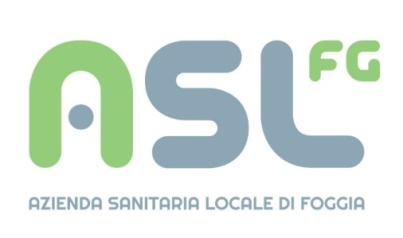 URP ComunicaCome da trasmissione da: DIPARTIMENTO DI PREVENZIONE SERVIZIO IGIENE E SANITA’PUBBLICA “AREA SUD”del 14/12/2018OGGETTO: nuovi orari di apertura degli ambulatori preposti al rilascio di Certificazioni medico-legali.Per opportuna conoscenza, si comunica che per sopraggiunte esigenze organizzative, in via temporanea e provvisoria, gli ambulatori di questo servizio siti in Foggia, in piazza G. Pavoncelli, 11, preposti al rilascio di certificazioni medico-legali (patenti di guida, patenti nautiche, porto e detenzioni di armi, esonero cinture di sicurezza, cessione del 1/5 stipendio, ecc.) osserveranno, da lunedì 17 dicembre 2018, i seguenti orari di apertura:Lunedì dalle ore 9,00 alle ore 11,30Martedì dalle ore 9,00 alle ore 11,30Mercoledì dalle ore 9,00 alle ore 11,30Venerdì dalle ore 9,00 alle ore 11,30Il Direttore del ServizioDr. Giovanni IANNUCCI